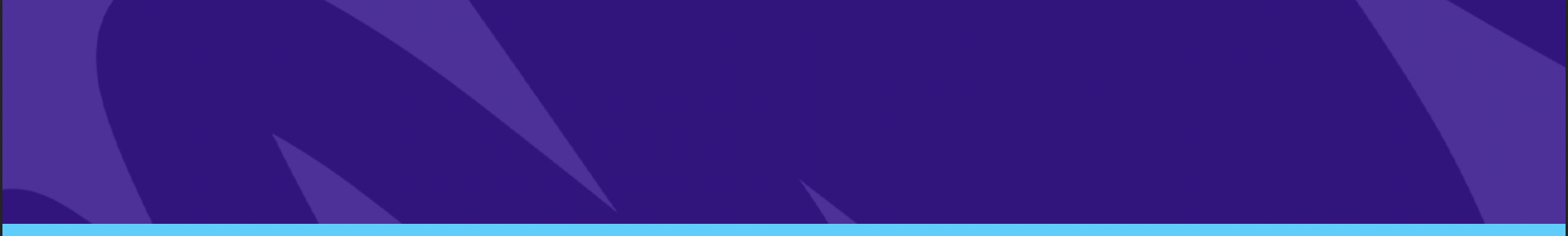 [Your name][Your address][Date][Name of care provider or facility][Address]RE: [Your medical identification number or other identifier used] Records RequestTo whom it may concern:I am writing to request copies of my medical records per the Health Insurance Portability and Accountability Act (HIPAA) and Department of Health and Human Services regulations.I received medical care in your office [name specific facility if necessary] between [dates of service]. I would like copies of the following health records:[Bulleted list of which records you would like, such as medical history forms, doctor’s notes, test results, x-rays, appointment records, and prescription records. You may also request an overall summary of your medical records per HIPAA regulations, but there will be a fee attached; check with your state for the allowable amount.]I am prepared to pay a reasonable fee for copying the records, but per HIPAA regulations, I understand you will not charge for the records themselves. Please remit my records to the above address.Per HIPAA regulations, I will expect my records within 30 days. If this cannot happen, please return a written explanation along with the date I will receive my records.Sincerely,[Your signature][Your printed name]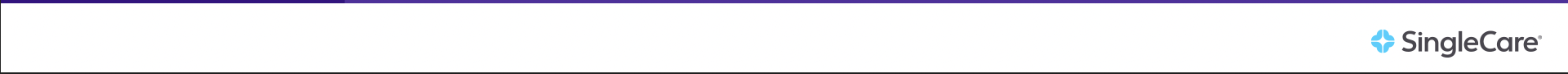 